26.05.2023  259-01-03-150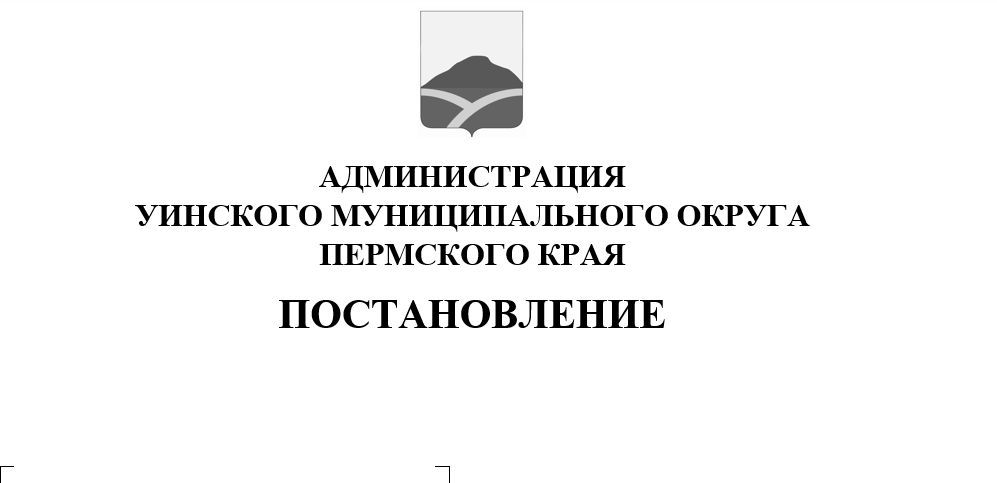 В соответствии со статьей 179 Бюджетного кодекса Российской Федерации, постановлениями администрации Уинского муниципального округа от 05.08.2020 № 259-01-03-346 «Об утверждении порядка разработки, реализации и оценки эффективности муниципальных программ Уинского муниципального округа» и от 25.08.2021 № 259-01-03-253 «Об утверждении Перечня муниципальных программ Уинского муниципального округа Пермского края», администрация Уинского муниципального округаПОСТАНОВЛЯЕТ:           1. Внести в муниципальную программу «Благоустройство на территории Уинского муниципального округа Пермского края» на 2023-2025 годы, утвержденную постановлением администрации Уинского муниципального округа Пермского края от 21.10.2022 № 259-01-03-430 (далее - Программа), следующие изменения:          1.1. В паспорте Программы (Форма № 1) строку 9 «Объемы и источники финансирования программы» изложить в новой редакции, согласно Приложению 1 настоящего постановления.           1.2. Формы 3,4,5,6,7 Программы изложить в новой редакции, согласно Приложениям 2,3,4,5,6 настоящего постановления, соответственно.           2. Настоящее постановление вступает в силу со дня официального обнародования, применяется к правоотношениям при исполнении бюджета Уинского муниципального округа  Пермского края, начиная с бюджета на 2023 год и плановый период 2024 и 2025 годов.           3. Настоящее постановление подлежит размещению на официальном сайте администрации Уинского муниципального округа Пермского края в сети "Интернет" (https://uinsk.ru/) в течение 15 рабочих дней со дня утверждения. 4. Контроль над исполнением постановления возложить на начальника муниципального казенного учреждения «Управление по благоустройству Уинского муниципального округа Пермского края»  Хасанову Э.Г.Глава муниципального округа –глава администрации Уинского                                                         А.Н.Зелёнкинмуниципального округаПриложение 1к постановлению администрацииУинского муниципального округа26.05.2023 259-01-03-150Приложение 2к постановлению администрацииУинского муниципального округа26.05.2023 259-01-03-150Финансовое обеспечение реализации муниципальной программыза счет всех источников финансированияПриложение 3к постановлению администрацииУинского муниципального округа26.05.2023 259-01-03-150Финансовое обеспечение реализации муниципальной программыза счет средств бюджета Уинского муниципального округа <1> - представленные расходы подлежат ежегодному уточнению при формировании бюджета на очередной финансовый год и плановый период.<2> - указывается только группа кода вида расходов, без разбивки по подгруппам и элементаПриложение 4к постановлению администрацииУинского муниципального округа26.05.2023 259-01-03-150Финансовое обеспечение реализации муниципальной программыза счет средств краевого бюджета<1> - расходы подлежат ежегодному уточнению при формировании бюджета на очередной финансовый год и плановый период.<2> - указывается только группа кода вида расходов, без разбивки по подгруппам и элементам.Приложение 5к постановлению администрацииУинского муниципального округа26.05.2023 259-01-03-150Финансовое обеспечение реализации муниципальной программыза счет средств федерального бюджетаПриложение 6к постановлению администрацииУинского муниципального округа26.05.2023 259-01-03-150Планмероприятий реализации муниципальной программы«Благоустройство на территории Уинского муниципального округа Пермского края»(наименование муниципальной программы)на 2023-2025 годы9Объемы и источники финансирования программыИсточники финансированияРасходы, рублейРасходы, рублейРасходы, рублейРасходы, рублей9Объемы и источники финансирования программыИсточники финансирования202320242025Итого9Объемы и источники финансирования программыВсего,в том числе:17547732,7220178746,5819415531,5757142010,879Объемы и источники финансирования программыБюджет Уинского муниципального округа 9831037,749457405,1710599231,8829887674,799Объемы и источники финансирования программыКраевой бюджет3026587,612285910,352190758,877503256,839Объемы и источники финансирования программыФедеральный бюджет4690107,378435431,066625540,8219751079,259Объемы и источники финансирования программыВнебюджетные источники0,000,000,000,00Наименование муниципальной программы, мероприятияОтветственный исполнитель, соисполнители, участники Код бюджетной классификацииКод бюджетной классификацииКод бюджетной классификацииКод бюджетной классификацииРасходы<1>,  рублейРасходы<1>,  рублейРасходы<1>,  рублейНаименование муниципальной программы, мероприятияОтветственный исполнитель, соисполнители, участники ГРБСКФСРКЦСРКВР 202320242025123456789Муниципальная программа «Благоустройство на территории Уинского муниципального округа Пермского края» на 2023-2025всего220000000017547732,7220178746,5819415531,57Муниципальная программа «Благоустройство на территории Уинского муниципального округа Пермского края» на 2023-2025МКУ «Управление по благоустройству Уинского муниципального округа Пермского края», МКУ «УКС и ЖКХ»17547732,7220178746,5819415531,571.1 Основное мероприятие – Организация и содержание мест захоронения всего2200100000171291,000,000,001.1 Основное мероприятие – Организация и содержание мест захоронения МКУ «Управление по благоустройству Уинского муниципального округа Пермского края», МКУ «УКС и ЖКХ»171291,000,000,00Реализация мероприятий по организации и содержанию мест захоронения на территории Уинского муниципального округа Пермского краяМКУ «Управление по благоустройству Уинского муниципального округа Пермского края»80505032200101010200171291,000,000,001.2 Основное мероприятие «Участие в организации деятельности по накоплению (в том числе раздельному накоплению), сбору, транспортированию, обработке, утилизации, обезвреживанию, захоронению твердых коммунальных  отходов»Всего2200200000407472,93192191,00192191,001.2 Основное мероприятие «Участие в организации деятельности по накоплению (в том числе раздельному накоплению), сбору, транспортированию, обработке, утилизации, обезвреживанию, захоронению твердых коммунальных  отходов»МКУ «Управление по благоустройству Уинского муниципального округа Пермского края»407472,93192191,00192191,00Реализация прочих мероприятий в области обращения с твердыми коммунальными отходами на территории Уинского муниципального округа80505032200201020200224190,2847191,0047191,00Ликвидация несанкционированных свалок8050503220020103020088912,22145000,00145000,00Снижение негативного воздействия на почвы, восстановление нарушенных земель, ликвидация несанкционированных свалок в границах Уинского муниципального округа805050322002SЭ24020094370,430,000,001.3  Основное мероприятие - «Уличное освещение»Всего22003000002205161,722220000,002220000,001.3  Основное мероприятие - «Уличное освещение»МКУ «Управление по благоустройству Уинского муниципального округа Пермского края»2205161,722220000,002220000,00Реализация мероприятий по уличному освещению на территории Уинского муниципального округа Пермского края805050322003010102002205161,72222000022200001.4 Основное мероприятие – «Озеленение»Всего220040000018525,0030000,0030000,001.4 Основное мероприятие – «Озеленение»МКУ «Управление по благоустройству Уинского муниципального округа Пермского края»18525,0030000,0030000,00Реализация мероприятий по озеленению на территории Уинского муниципального округа Пермского края8050503220040101020018525,0030000,0030000,001.5 Основное мероприятие – «Содержание объектов благоустройства»Всего22005000003133721,927438058,5610611106,581.5 Основное мероприятие – «Содержание объектов благоустройства»МКУ «Управление по благоустройству Уинского муниципального округа Пермского края», МКУ «УКС и ЖКХ»3133721,927438058,5610611106,58Реализация мероприятий по содержанию объектов благоустройства на территории Уинского муниципального округа805050322005010102001165849,52386653,00647887,31Подготовка проекта внесения изменений в Правила благоустройства территорий в части определения границ прилегающих территорий805050322005010102001165849,52386653,00647887,31Реализация мероприятий, направленных на комплексное развитие сельских территорий (Благоустройство сельских территорий)805050322005L57652001967872,407051405,569963219,271.6  Реализация проектов инициативного бюджетированияВсего22006SР0801992703,00001.6  Реализация проектов инициативного бюджетированияМКУ «Управление по благоустройству Уинского муниципального округа Пермского края», МКУ «УКС и ЖКХ»1992703,0000Реализация проектов инициативного бюджетирования805050322006SР0802001992703,00001.7  Основное мероприятие Осуществление мероприятий по благоустройству Уинского муниципального округаВсего22007000003970074,003894722,003924860,001.7  Основное мероприятие Осуществление мероприятий по благоустройству Уинского муниципального округаМКУ «Управление по благоустройству Уинского муниципального округа Пермского края»3970074,003894722,003924860,00Обеспечение деятельности (оказания услуг, выполнения работ) муниципальных учреждений805050322007001101003656672,263658162,003658162,00Обеспечение деятельности (оказания услуг, выполнения работ) муниципальных учреждений80505032200700110200294140,00236560,00248926,00Обеспечение деятельности (оказания услуг, выполнения работ) муниципальных учреждений805050322007001103001489,740,000,00Обеспечение деятельности (оказания услуг, выполнения работ) муниципальных учреждений8050503220070011080017772,000,0017772,001.8 Основное мероприятие Поддержка муниципальных программ формирования современной городской средыВсего220F2000003954938,274381574,69633506,511.8 Основное мероприятие Поддержка муниципальных программ формирования современной городской среды3954938,274381574,6963506,51Реализация программ формирования современной городской средыМКУ «Управление по благоустройству Уинского муниципального округа Пермского края», МКУ «УКС и ЖКХ»8050503220F2555502003954938,274381574,69633506,511.9 Основное мероприятиеПроведение противоэпизоотических мероприятийВсего2200900000219200,00219400,00219400,001.9 Основное мероприятиеПроведение противоэпизоотических мероприятийМКУ «Управление по благоустройству Уинского муниципального округа Пермского края»219300,00219600,00219600,00Мероприятия по отлову безнадзорных животных, их транспортировке, учету и регистрации, содержанию, лечению, кастрации (стерелизации), эвтаназии, утилизации8050907220092У090200213 200,00213 200,00213 200,00Администрирование государственных полномочий по организации мероприятий при осуществлении деятельности по обращению с животными без владельцев8050503220092У1002006 100,006 400,006 400,001.11 Основное мероприятие"Поддержка муниципальных программ формирования современной городской среды (расходы не софинансируемые из федерального бюджета)Всего805050322011000001386010,011802600,331584267,481.11 Основное мероприятие"Поддержка муниципальных программ формирования современной городской среды (расходы не софинансируемые из федерального бюджета)МКУ «Управление по благоустройству Уинского муниципального округа Пермского края»,МКУ «УКС и ЖКХ»1386010,011802600,331584267,48Поддержка муниципальных программ формирования современной городской среды (расходы не софинансируемые из федерального бюджета805050322011SЖ0902001386010,011802600,331584267,481.12 Основное мероприятие: "Создание и развитие пляжной инфраструктуры"Всего805050320120000088534,871.12 Основное мероприятие: "Создание и развитие пляжной инфраструктуры"МКУ «Управление по благоустройству Уинского муниципального округа Пермского края»,88534,87Мероприятия по созданию и развитию пляжной инфраструктуры8050503220120101020088534,87Наименование муниципальной программы, мероприятияОтветственный исполнитель, соисполнители, участники Код бюджетной классификацииКод бюджетной классификацииКод бюджетной классификацииКод бюджетной классификацииРасходы<1>,  рублейРасходы<1>,  рублейРасходы<1>,  рублейНаименование муниципальной программы, мероприятияОтветственный исполнитель, соисполнители, участники ГРБСКФСРКЦСРКВР 202320242025123456789Муниципальная программа «Благоустройство на территории Уинского муниципального округа Пермского края» на 2023-2025всего22000000009831037,749457405,1710599231,88Муниципальная программа «Благоустройство на территории Уинского муниципального округа Пермского края» на 2023-2025МКУ «Управление по благоустройству Уинского муниципального округа Пермского края», МКУ «УКС и ЖКХ»9831037,749457405,1710599231,881.1 Основное мероприятие – Организация и содержание мест захоронения всего2200100000171291,000,000,001.1 Основное мероприятие – Организация и содержание мест захоронения МКУ «Управление по благоустройству Уинского муниципального округа Пермского края», МКУ «УКС и ЖКХ»171291,000,000,00Реализация мероприятий по организации и содержанию мест захоронения на территории Уинского муниципального округа Пермского краяМКУ «Управление по благоустройству Уинского муниципального округа Пермского края»80505032200101010200171291,000,000,001.2 Основное мероприятие «Участие в организации деятельности по накоплению (в том числе раздельному накоплению), сбору, транспортированию, обработке, утилизации, обезвреживанию, захоронению твердых коммунальных  отходов»Всего2200200000369190,28192191,00192191,001.2 Основное мероприятие «Участие в организации деятельности по накоплению (в том числе раздельному накоплению), сбору, транспортированию, обработке, утилизации, обезвреживанию, захоронению твердых коммунальных  отходов»МКУ «Управление по благоустройству Уинского муниципального округа Пермского края»369190,28192191,00192191,00Реализация прочих мероприятий в области обращения с твердыми коммунальными отходами на территории Уинского муниципального округа80505032200201020200224190,2847191,0047191,00Ликвидация несанкционированных свалок8050503220020103020088912,22145000,00145000,00Снижение негативного воздействия на почвы, восстановление нарушенных земель, ликвидация несанкционированных свалок в границах Уинского муниципального округа805050322002SЭ24020056087,780,000,001.3  Основное мероприятие - «Уличное освещение»Всего22003000002205161,722220000,002220000,001.3  Основное мероприятие - «Уличное освещение»МКУ «Управление по благоустройству Уинского муниципального округа Пермского края»2205161,722220000,002220000,00Реализация мероприятий по уличному освещению на территории Уинского муниципального округа Пермского края805050322003010102002205161,72222000022200001.4 Основное мероприятие – «Озеленение»Всего220040000018525,0030000,0030000,001.4 Основное мероприятие – «Озеленение»МКУ «Управление по благоустройству Уинского муниципального округа Пермского края»18525,0030000,0030000,00Реализация мероприятий по озеленению на территории Уинского муниципального округа Пермского края8050503220040101020018525,0030000,0030000,001.5 Основное мероприятие – «Содержание объектов благоустройства»Всего22005000001756211,242502074,673636853,091.5 Основное мероприятие – «Содержание объектов благоустройства»МКУ «Управление по благоустройству Уинского муниципального округа Пермского края», МКУ «УКС и ЖКХ»1756211,242502074,673636853,09Реализация мероприятий по содержанию объектов благоустройства на территории Уинского муниципального округа805050322005010102001165849,52386653,00647887,31Реализация мероприятий, направленных на комплексное развитие сельских территорий (Благоустройство сельских территорий)805050322005L5765200590361,722115421,672988965,781.6  Реализация проектов инициативного бюджетированияВсего22006SР080717954,80001.6  Реализация проектов инициативного бюджетированияМКУ «Управление по благоустройству Уинского муниципального округа Пермского края», МКУ «УКС и ЖКХ»717954,8000Реализация проектов инициативного бюджетирования805050322006SР080200717954,80001.7  Основное мероприятие Осуществление мероприятий по благоустройству Уинского муниципального округаВсего22007000003970074,003894722,003924860,001.7  Основное мероприятие Осуществление мероприятий по благоустройству Уинского муниципального округаМКУ «Управление по благоустройству Уинского муниципального округа Пермского края»3970074,003894722,003924860,00Обеспечение деятельности (оказания услуг, выполнения работ) муниципальных учреждений805050322007001101003656672,263658162,003658162,00Обеспечение деятельности (оказания услуг, выполнения работ) муниципальных учреждений80505032200700110200294140,00236560,00248926,00Обеспечение деятельности (оказания услуг, выполнения работ) муниципальных учреждений1489,740,000,00Обеспечение деятельности (оказания услуг, выполнения работ) муниципальных учреждений8050503220070011080017772,000,0017772,001.8 Основное мероприятие Поддержка муниципальных программ формирования современной городской средыВсего220F200000395493,83438157,47436901,041.8 Основное мероприятие Поддержка муниципальных программ формирования современной городской среды395493,83438157,47436901,04Реализация программ формирования современной городской средыМКУ «Управление по благоустройству Уинского муниципального округа Пермского края», МКУ «УКС и ЖКХ»8050503220F255550200395493,83438157,47436901,041.11 Основное мероприятие"Поддержка муниципальных программ формирования современной городской среды (расходы не софинансируемые из федерального бюджета)Всего80505032201100000138601,00180260,03158426,75МКУ «УКС и ЖКХ»138601,00180260,03158426,75Поддержка муниципальных программ формирования современной городской среды (расходы не софинансируемые из федерального бюджета805050322011SЖ090200138601,00180260,03158426,751.12 Основное мероприятие: "Создание и развитие пляжной инфраструктуры"Всего805050320120000088534,87МКУ «Управление по благоустройству Уинского муниципального округа Пермского края»,88534,87Мероприятия по созданию и развитию пляжной инфраструктуры8050503220120101020088534,87Наименование муниципальной программы, мероприятияОтветственный исполнитель, соисполнители, участники Код бюджетной классификацииКод бюджетной классификацииКод бюджетной классификацииКод бюджетной классификацииРасходы<1>,  рублейРасходы<1>,  рублейРасходы<1>,  рублейНаименование муниципальной программы, мероприятияОтветственный исполнитель, соисполнители, участники ГРБСКФСРКЦСРКВР 202320242025123456789Муниципальная программа «Благоустройство на территории Уинского муниципального округа Пермского края» на 2023-2025всего22000000003026587,612285910,352190758,87Муниципальная программа «Благоустройство на территории Уинского муниципального округа Пермского края» на 2023-2025МКУ «Управление по благоустройству Уинского муниципального округа Пермского края», МКУ «УКС и ЖКХ»3026587,612285910,352190758,871.2 Основное мероприятие «Участие в организации деятельности по накоплению (в том числе раздельному накоплению), сбору, транспортированию, обработке, утилизации, обезвреживанию, захоронению твердых коммунальных  отходов»Всего220020000038282,650,000,001.2 Основное мероприятие «Участие в организации деятельности по накоплению (в том числе раздельному накоплению), сбору, транспортированию, обработке, утилизации, обезвреживанию, захоронению твердых коммунальных  отходов»МКУ «Управление по благоустройству Уинского муниципального округа Пермского края»38282,650,000,00Снижение негативного воздействия на почвы, восстановление нарушенных земель, ликвидация несанкционированных свалок в границах Уинского муниципального округа805050322002SЭ24020038282,650,000,001.5 Основное мероприятие – «Содержание объектов благоустройства»Всего220050000068875,53246799,19348712,671.5 Основное мероприятие – «Содержание объектов благоустройства»МКУ «Управление по благоустройству Уинского муниципального округа Пермского края», МКУ «УКС и ЖКХ»68875,53246799,19348712,67Реализация мероприятий, направленных на комплексное развитие сельских территорий (Благоустройство сельских территорий)805050322005L576520068875,53246799,19348712,671.6  Реализация проектов инициативного бюджетированияВсего22006SР0801274748,2001.6  Реализация проектов инициативного бюджетированияМКУ «Управление по благоустройству Уинского муниципального округа Пермского края», МКУ «УКС и ЖКХ»1274748,200Реализация проектов инициативного бюджетирования805050322006SР0802001274748,2001.8 Основное мероприятие Поддержка муниципальных программ формирования современной городской средыВсего220F200000177972,22197170,86196605,471.8 Основное мероприятие Поддержка муниципальных программ формирования современной городской среды177972,22197170,86196605,47Реализация программ формирования современной городской средыМКУ «Управление по благоустройству Уинского муниципального округа Пермского края»,МКУ «УКС и ЖКХ»8050503220F255550200177972,22197170,86196605,47Реализация программ формирования современной городской средыМКУ «Управление по благоустройству Уинского муниципального округа Пермского края», МКУ «УКС и ЖКХ»8100503220F2555506001.9 Основное мероприятиеПроведение противоэпизоотических мероприятийВсего2200900000219200,00219400,00219400,001.9 Основное мероприятиеПроведение противоэпизоотических мероприятийМКУ «Управление по благоустройству Уинского муниципального округа Пермского края»219300,00219600,00219600,00Мероприятия по отлову безнадзорных животных, их транспортировке, учету и регистрации, содержанию, лечению, кастрации (стерелизации), эвтаназии, утилизации8050907220092У090200213 200,00213 200,00213 200,00Администрирование государственных полномочий по организации мероприятий при осуществлении деятельности по обращению с животными без владельцев8050503220092У1002006 100,006 400,006 400,001.11 Основное мероприятие"Поддержка муниципальных программ формирования современной городской среды (расходы не софинансируемые из федерального бюджета)Всего805050322011000001247409,011622340,301425840,73МКУ «УКС и ЖКХ»1247409,011622340,301425840,73Поддержка муниципальных программ формирования современной городской среды (расходы не софинансируемые из федерального бюджета805050322011SЖ0902001247409,011622340,301425840,73Наименование муниципальной программы, мероприятияОтветственный исполнитель, соисполнители, участники Код бюджетной классификацииКод бюджетной классификацииКод бюджетной классификацииКод бюджетной классификацииРасходы<1>,  рублейРасходы<1>,  рублейРасходы<1>,  рублейНаименование муниципальной программы, мероприятияОтветственный исполнитель, соисполнители, участники ГРБСКФСРКЦСРКВР 202320242025123456789Муниципальная программа «Благоустройство на территории Уинского муниципального округа Пермского края» на 2023-2025всего22000000004690107,378435431,066625540,82Муниципальная программа «Благоустройство на территории Уинского муниципального округа Пермского края» на 2023-2025МКУ «Управление по благоустройству Уинского муниципального округа Пермского края», МКУ «УКС и ЖКХ»4690107,378435431,066625540,821.5 Основное мероприятие – «Содержание объектов благоустройства»Всего22005000001308635,154689184,706625540,821.5 Основное мероприятие – «Содержание объектов благоустройства»МКУ «Управление по благоустройству Уинского муниципального округа Пермского края», МКУ «УКС и ЖКХ»1308635,154689184,706625540,82Реализация мероприятий, направленных на комплексное развитие сельских территорий (Благоустройство сельских территорий)805050322005L57652001308635,154689184,706625540,821.8 Основное мероприятие Поддержка муниципальных программ формирования современной городской средыВсего220F2000003381472,223746246,360,001.8 Основное мероприятие Поддержка муниципальных программ формирования современной городской средыМКУ «Управление по благоустройству Уинского муниципального округа Пермского края», МКУ «УКС и ЖКХ»3381472,223746246,360,00Поддержка муниципальных программ формирования современной городской средыМКУ «Управление по благоустройству Уинского муниципального округа Пермского края», МКУ «УКС и ЖКХ» 8050503220F2555502003381472,223746246,360,00N п/пНаименование основных мероприятий, показателейОтветственный исполнитель Срок начала реализации (дд.мм.гггг)Срок окончания реализации (дд.мм.гггг)Объем ресурсного обеспечения (руб.)Объем ресурсного обеспечения (руб.)Объем ресурсного обеспечения (руб.)Объем ресурсного обеспечения (руб.)Объем ресурсного обеспечения (руб.)N п/пНаименование основных мероприятий, показателейОтветственный исполнитель Срок начала реализации (дд.мм.гггг)Срок окончания реализации (дд.мм.гггг)ВсегоБюджет муници-пального округаКраевой бюджетФедеральный бюджетВнебюджетные источники123456789101.Основное мероприятие 1.1Организация и содержание мест захороненияМКУ «Управление по благоустройству Уинского муниципального округа Пермского края»171291,00171291,000,000,000,001.Основное мероприятие 1.1Организация и содержание мест захороненияМКУ «Управление по благоустройству Уинского муниципального округа Пермского края»01.01.202331.12.2025171291,00171291,000,000,000,00Результат :Создание и содержание мест для погребения на православном и мусульманском кладбище для захоронения (погребения) умершихX31.12.2025XXXXX2.Основное мероприятие1.2Участие в организации деятельности по накоплению (в том числе раздельному накоплению), сбору, транспортированию, обработке, утилизации, обезвреживанию, захоронению твердых коммунальных  отходовМКУ «Управление по благоустройству Уинского муниципального округа Пермского края»01.01.202331.12.2025791854,93753572,2838282,650,000,002.Основное мероприятие1.2Участие в организации деятельности по накоплению (в том числе раздельному накоплению), сбору, транспортированию, обработке, утилизации, обезвреживанию, захоронению твердых коммунальных  отходовМКУ «Управление по благоустройству Уинского муниципального округа Пермского края»01.01.202331.12.2025791854,93753572,2838282,650,000,00Результат:  Участие в ликвидации несанкционированных свалок,содержание мест ( площадок) накопления твердых коммунальных отходовX31.12.2025XXXXX3.Основное мероприятие 1.3Уличное освещениеМКУ «Управление по благоустройству Уинского муниципального округа Пермского края»01.01.202331.12.20256645161,726645161,720,000,000,003.Основное мероприятие 1.3Уличное освещениеМКУ «Управление по благоустройству Уинского муниципального округа Пермского края»01.01.202331.12.20256645161,726645161,720,000,000,00Результат:  Установка энергосберегающих ламп -300 шт.X31.12.2025XXXXX4.Основное мероприятие 1.4ОзеленениеМКУ «Управление по благоустройству Уинского муниципального округа Пермского края»01.01.202331.12.202578525,0078525,000,000,000,004.Основное мероприятие 1.4ОзеленениеМКУ «Управление по благоустройству Уинского муниципального округа Пермского края»01.01.202331.12.202578525,0078525,000,000,000,00Результат:  Обеспечение вырубки 15 аварийных деревьев и сухостоя, высадка саженцев и цветовX31.12.2024XXXXX5.Основное мероприятие 1.5Содержание объектов благоустройства МКУ «Управление по благоустройству Уинского муниципального округа Пермского края»01.01.202331.12.202521182887,067895139,00664387,3912623360,670,005.Основное мероприятие 1.5Содержание объектов благоустройства МКУ «Управление по благоустройству Уинского муниципального округа Пермского края»01.01.202331.12.202521182887,067895139,00664387,3912623360,670,00Результат:  Увеличение площади обкашиваемой территории Увеличение протяженности дорог, в отношении которых проводилась копка, углубление и очистка водоотводящих канав и труб X31.12.2025XXXXX6Основное мероприятие 1.6Реализация проектов инициативного бюджетированияМКУ «Управление по благоустройству Уинского муниципального округа Пермского края»01.01.202331.12.20251992703,00717954,801274748,200,000,006Основное мероприятие 1.6Реализация проектов инициативного бюджетированияМКУ «Управление по благоустройству Уинского муниципального округа Пермского края»01.01.202331.12.20251992703,00717954,801274748,200,000,007Основное мероприятие 1.7Осуществление мероприятий по благоустройству Уинского муниципального округаМКУ «Управление по благоустройству Уинского муниципального округа Пермского края»01.01.202331.12.202511789656,0011789656,000,000,000,007Основное мероприятие 1.7Осуществление мероприятий по благоустройству Уинского муниципального округаМКУ «Управление по благоустройству Уинского муниципального округа Пермского края»01.01.202331.12.202511789656,0011789656,000,000,000,00Результат: достижение показателей ПрограммыX31.12.2025ХХХХХ8Основное мероприятие 1.8 Поддержка муниципальных программ формирования современной городской средыМКУ «Управление по благоустройству Уинского муниципального округа Пермского края»01.01.202331.12.20258970019,471270552,34571748,557127718,580,008Основное мероприятие 1.8 Поддержка муниципальных программ формирования современной городской средыМКУ «Управление по благоустройству Уинского муниципального округа Пермского края»01.01.202331.12.20258970019,471270552,34571748,557127718,580,009Основное мероприятие1.9 Проведение противоэпизоотических мероприятийМКУ «Управление по благоустройству Уинского муниципального округа Пермского края»01.01.202331.12.2025658000,000,00658000,000,000,009Основное мероприятие1.9 Проведение противоэпизоотических мероприятийМКУ «Управление по благоустройству Уинского муниципального округа Пермского края»01.01.202331.12.2025658000,000,00658000,000,000,0010Основное мероприятие 1.11"Поддержка муниципальных программ формирования современной городской среды (расходы не софинансируемые из федерального бюджета)МКУ «Управление по благоустройству Уинского муниципального округа Пермского края»01.01.202331.12.20254772877,82477287,784295590,040,000,0010Основное мероприятие 1.11"Поддержка муниципальных программ формирования современной городской среды (расходы не софинансируемые из федерального бюджета)МКУ «Управление по благоустройству Уинского муниципального округа Пермского края»01.01.202331.12.20254772877,82477287,784295590,040,000,0012Основное мероприятие: 1.12 "Создание и развитие пляжной инфраструктуры"МКУ «Управление по благоустройству Уинского муниципального округа Пермского края»01.01.202331.12.202588534,8788534,870,000,000,0012Основное мероприятие: 1.12 "Создание и развитие пляжной инфраструктуры"МКУ «Управление по благоустройству Уинского муниципального округа Пермского края»01.01.202331.12.202588534,8788534,870,000,000,00